Многофункциональная развивающая книга из фетра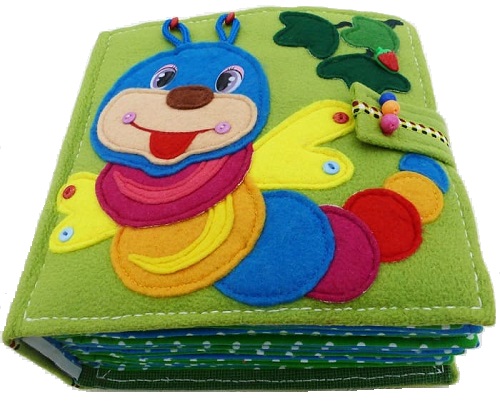    Фетровая книга – это обучающий инструмент с интересными элементами, позволяющий решать задачи развития ребенка. Пособие может быть использовано для разных возрастов, позволяет учитывать индивидуальные особенности развития ребенка, подходит для работы с детьми ОВЗ. Вариации упражнений не имеют предела. Пособие постоянно может пополняться новыми элементами и страницами.   Цель развивающей книги – развивать все познавательные процессы детей от 1,5-5 лет. А наличие в книге отстегивающихся элементов и различных застежек, замочков и шнурков помогает развивать мелкую моторику рук ребенка.   Задачи:Формирование у детей понятий один, много, ни одного, маленький, большой;Закрепление умения ориентироваться в пространстве (слева, справа, вверху, внизу);Закрепление знаний о величине, форме, цвете предметов, умения объединять предметы общим признаком;Развитие внимания, памяти, речи, наблюдательности (игры: «Чего не стало?» и «Что изменилось?»;Развитие мелкой моторики рук;Развитие представлений о цвете, форме, величине и свойствах предметов через яркие наглядные образы и игровую деятельность.Преимущества фетровых книг          Мягкая книжка, сконструированная и созданная своими руками, имеет ряд преимуществ:безопасна для ребенка любого возрастане имеет острых угловизготовлена из экологически чистого материалапривлекательна для детейих можно гнуть, мять, сворачиватькартинки в книжках можно отрывать, перемещать на другие места, использовать как самостоятельные игрушкиНавыки и умения         Тактильные ощущения играют важную, если не главную роль в младенческом возрасте. Красочные, яркие книги из фетра для детей сшитые своими руками, предназначены для того чтобы вызвать интерес ребенка, пробудить в нем любопытство и желание потрогать необычную игрушку, помять ее, подергать, даже попробовать на вкус.         Такие поделки всесторонне развивают малыша. Благодаря книгам у ребенка развивается мелкая моторика, происходит знакомство с цветом, формами. Вводится понятие геометрических фигур, счета, развивается логическое мышление. Приобретают практические навыки: расстегнуть молнию, расшнуровать кеды и любые другие навыки, которые вы желаете развивать у своего ребенка. И самое главное – малыш не только учится говорить, но и расширяет свой словарный запас.Многофункциональная развивающая книга из фетра "Математика", развивает познавательные процессы детей: память, мышление, внимание, воображение, речи.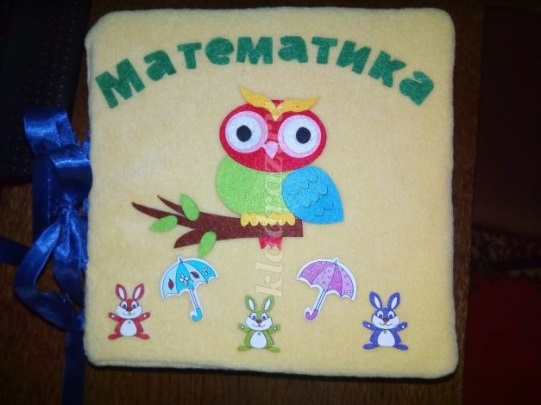 В книге присутствуют отстегивающиеся элементы, который помогают развивать и мелкую моторику рук ребенка.Задачи книги: изучение и совершенствование навыка счета в пределах 10, формирование понятий больше, меньше, равно; один, много, мало, ни одного.Закрепления умения ориентироваться в пространстве (слева, справа, снизу, сверху).Закрепление знаний о величине, форме, цвете предмета.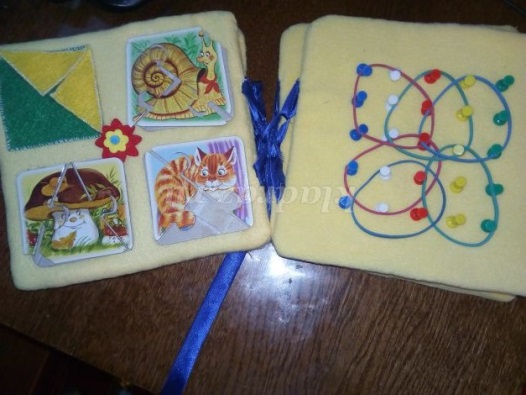 